冀网协〔2018〕10号关于征集2018世界物联网博览会新技术新产品新应用成果的通知各会员单位:    世界物联网博览会(以下简称“物博会”)是国内物联网领域规格最高、规模最大的世界性行业盛会。其前身是自2010年开始举办的中国国际物联网(传感网)博览会，2016年经党中央、国务院批准同意，更名为世界物联网博览会。    2018物博会由工业和信息化部、科学技术部、江苏省人民政府共同主办，江苏省经济和信息化委员会、江苏省科学技术厅、无锡市人民政府联合承力，以“数字新经济物联新时代”为主题，将于9月15日一18日在江苏无锡举办。    为展现全球物联网领域最新领先成果，持续扩大世界物联网博览会的知名度和影响力，彰显物联网领域从业者的智慧与贡献，作为物博会最为重要的组成部分之一，物博会组委会连续两年举办了物联网领域领先科技成果征集评选活动，2018物博会期间，将继续面向全球征集并发布物联网领域新技术新产品新应用的领先成果。    成果发布活动由江苏省经济和信息化委员会、无锡市人民政府承办，中国互联网协会等单位协办。评审专家委员会由中国工程院院士、中国互联网协会理事长邹贺锉任主任委员，中国科学院院士姚建铃及加拿大皇家科学院院士、加拿大滑铁卢大学终身教授杨恩辉任副主任委员。现将有关事项通知如下:    一、活动简介      (一)时间:2018年9月15日一18日，2018世界物联网博览会召开期间。      (二)地点:无锡君来洲际大酒店(暂定)      (三)内容:面向全球征集物联网相关领域优秀成果，遵循公平、公正、权威、客观的总体原则，评选出2018世界物联网博览会新技术新产品新应用成果金奖、银奖和优胜奖。其中:金奖10项，银奖20项，优胜奖30项，各奖项中新技术新产品新应用三类分别不少于30%。    二、征集范围      (一)征集对象:全球范围内的企业、高等院校、科研机构、行业组织及个人。      (二)征集内容:全球范围内的物联网领域最新领先科技成果，具体分为以下三类:    1.新技术。指物联网相关领域中涉及感知层、网络层和应用层的最新技术成果。2.新产品。指物联网相关领域中产出且用于经营的商品，包含但不限于硬件、工具、设备、设施、软件等用以满足用户需求的有形或无形的载体。    3.新应用。指将物联网技术与行业需求结合的最新应用成果，包括但不限于城市管理、民生应用和企业转型发展等相关领域的商业企划、实施模式和解决方案。    三、征集方式      (一)申报方式项目征集采取定向征集，各会员单位将申报材料发送至河北省互联网协会邮箱hbhlwxh@126.com，作为河北省推荐项目参加评选。   (二)需提交材料    详见附件《2018世界物联网博览会新技术新产品新应用成果申报书》的“申报材料填写说明”。申报书打印后，在首页“申报单位”处加盖申报单位公章，同时申报书加盖骑缝章。将申报书PDF彩色扫描版及word版，同时提交。相关证明文件PDF彩色扫描后一并提交，文件名应与“申报书表4”附件名称分别对应一致。截止时间:申报截止至2018年7月5日。      (四)联系方式      周洋  0311—86699268  13303215103附件:2018世界物联网博览会新技术新产品新应用成果申报书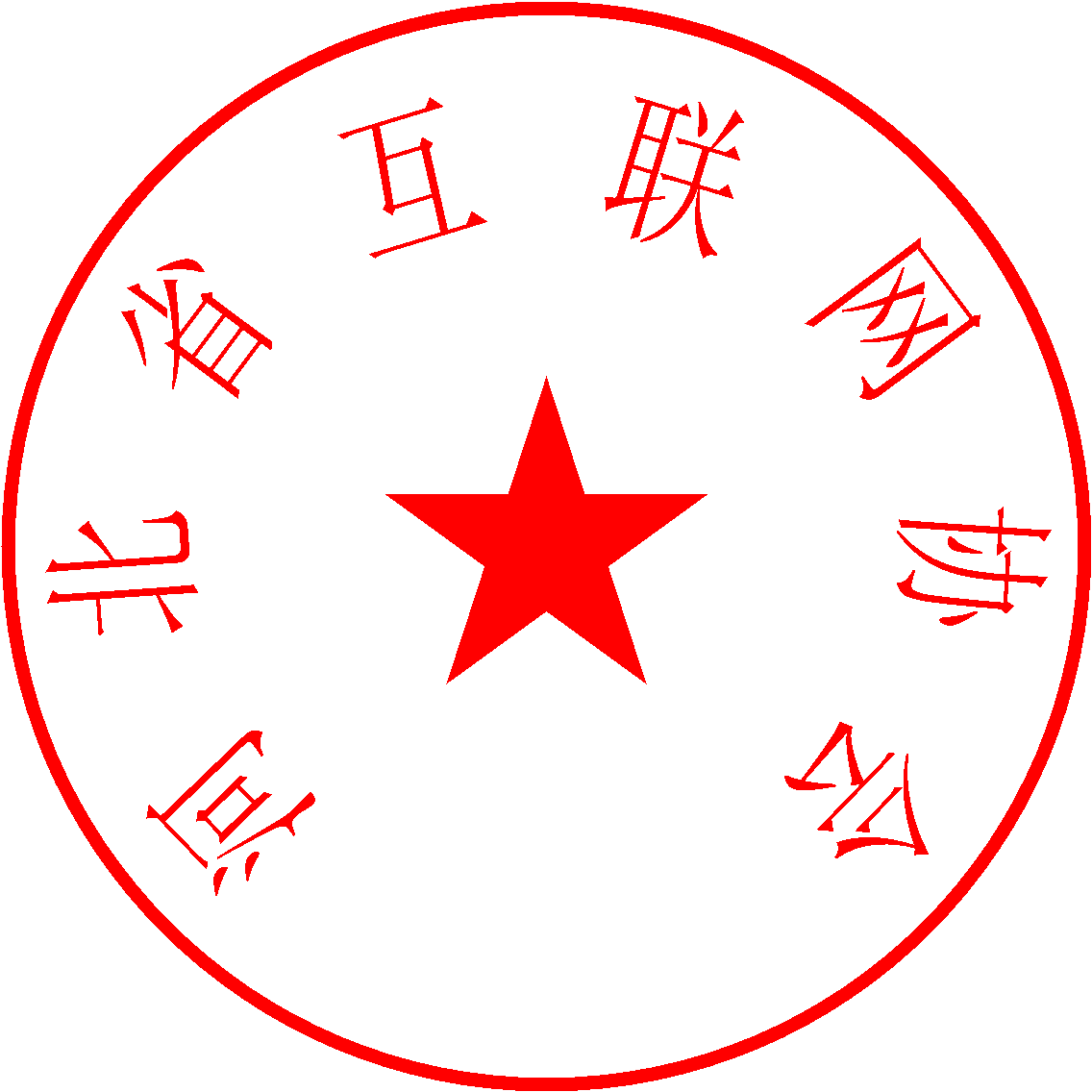                            河北省互联网协会                           2018年6月26日附件2018世界物联网博览会新技术新产品新应用成果申报书项目名称：                                                 申报单位：                                                法人：                                                    联系人：                                                  联系方式：                                                （传真）                                            （E-Mail）                                          申报类别：1.新技术□       2.新产品□     3.新应用□      填表时间：2018年   月   日世界物联网博览会组委会制表申报材料填写说明1、申报材料包括申报书及附件佐证材料。申报材料以第一页为封面，规格为A4纸，表格必须填写清楚，内容齐全，内容所用字体应不小于5号，表格不够填写时，可自行补页。填表若无此信息，请填写“无”。2、“申报项目材料真实性承诺书”由法人亲笔签字，请勿由他人代签。3、附件佐证材料是申报材料的必要辅助佐证，建议申请单位尽可能准备充分。材料可包括（请按照以下顺序编号）：（1）单位情况证明“营业执照”和“税务登记证”。其他相关单位资质证明材料（请不要超过3项）。（2）申报项目证明与申报项目技术/产品相关的专利授权书（首页），建议不超过5项。申报项目获奖证书。其他证明材料。（3）经济和社会效益证明   1. 申报项目产生的经济和社会效益证明（可包括销售合同等）。   2. 其他证明材料。一、申报单位申报概况表二、项目简介三、项目内容及申报理由四、提交材料及附件目录（注：各单位根据实际情况自行填写，可添加）五、申报项目材料真实性承诺书六、评审意见  河北省互联网协会文件注册时间注册地址法人代表注册时间税务代码法人代表注册资本登记类型法人代表实收资本上市情况法人代表是否高新技术企业是否高新技术企业是否国家或省级创新型企业是否国家或省级创新型企业申报技术/产品名称：申报技术/产品名称：申报类别（打钩）申报类别（打钩）新技术类□/新产品类□新应用类□新技术类□/新产品类□新应用类□新技术类□/新产品类□新应用类□新技术类□/新产品类□新应用类□单位介绍（可包括发展历程、主要荣誉、营销管理、行业位次、发展战略等）单位资信等级、资格认证等情况单位获奖情况与专利授权情况（与本申报项目相关）。1.项目内容2.该项目与当前国内外同类项目的综合比较3.主要创新点4.推广应用情况5.经济和社会效益情况6.存在问题及改进措施附件序号附件名称世界物联网博览会组委会：我单位声明：此次申报的项目所提交的相关材料均真实、合法。若有不实之处，愿负相应的法律责任，并承担由此产生的一切后果。特此说明！单位法人（签字）：                     单位（盖章） 年    月    日专家委员会初审意见                          签字:             年    月    日专家委员会复审意见                                签字:                             年    月    日专家委员会终审意见                                               签字：年    月    日